Resources & volunteer opportunities during COVID-19Please note: We are doing our best to keep this as updated as possible. If you know of a community resource that is not currently on this list, please email us at: hoperesources@unlv.edu. If you know of a virtual volunteer opportunity that is not currently on this list, please email us at: serve@unlv.edu.Table of ContentsImportant UNLV ResourcesGeneral UNLV ResourcesUNLV Coronavirus Updates - https://www.unlv.edu/coronavirusThe primary page for all updates related to COVID-19 and UNLV.Information for students includes parking refunds, meal plan refunds, tuition payment plans, Spring 2020 course grading, withdrawal deadline, online instruction, library online support, disability resource center, academic success center, bookstore updateUNLV Food Pantry - https://www.unlv.edu/integratedhealth/food-pantryThe UNLV Food Pantry is open and available to anyone with an NSHE ID (students, staff, faculty)Financial Support ResourcesThe Intersection - The IntersectionNOTE: For a limited time, emergency funding in the amount of $100.00 will be available to students adversely impacted by circumstances related to COVID-19.  LIMIT: $100.00Jean Nidetch CARE Center Survivor Care Fund - https://www.unlv.edu/womenscenter/supportStudents who would normally be eligible for the Jean Nidetch CARE Center Care Fund may still be referred to JNCC. Financial Aid Emergency Loans - https://www.unlv.edu/finaid/loans/emergencyAmount is limited to $650/semester with a $20 service fee.Only one loan may be issued per semester.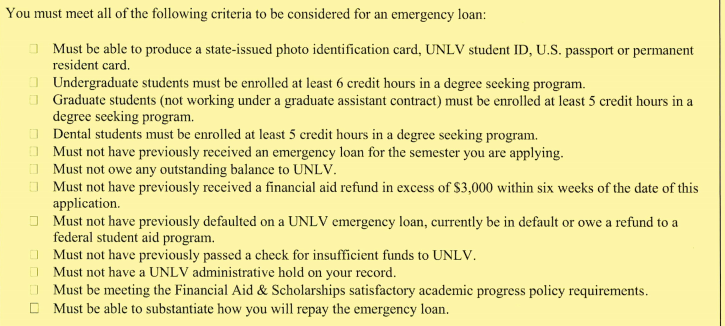 UNLV College of Liberal Arts Student Assistance Funding for Emergency Relief (SAFER) ProgramSeeks to provide emergency grants as well as support and resource connection for students Assists low- or moderate-income College of Liberal Arts students (undergraduate and graduate) Meant for educational purposes only: tuition, textbooks, wifi, etc.UNLV Graduate College - https://www.unlv.edu/graduatecollegeEmergency Retention Awards for Graduate StudentsLoans for Graduate AssistantsContact the Graduate College, 702-895-4273Please note: Individual UNLV Colleges may have funds available on a case by case basis. S.O.S. Emergency Relief Fund - https://www.unlv.edu/campuslife/sos-fund Funding is limited to once per academic year with a maximum award of $500Academic Support ResourcesUNLV Academic Advising - https://www.unlv.edu/advisingIt is very important to communicate clearly with your academic advisor during this time.Remote Learning Issues If you are experiencing any issues in your remote learning, be sure to reach out early!Email is best as students may lose access through other electronic means (i.e. Webcampus once semester is complete) Be sure to put your concerns or requests for leniency in writing (via email) to your instructor. If you do not receive a response or think the instructor response is not reasonable, you can forward the concern along. It is recommended that students use the below chain if you are not seeing any progress with your identified concerns:
	1. Instructor
	2. Department chair
	3. Dean
	4. Dr. Javier Rodriguez, Vice Provost for Academic ProgramsBe as specific as possible with your issues and/or concernsDocument, document, document! all information and correspondence Remember: Each of the steps will take time. CSUN Digital Suggestion Box – CSUN Suggestion Box FormYou may share your concerns with CSUN through their Digital Suggestion Box as another method for communicating issues you are facing or concerns you have as you and other students navigate this transitionCommunity Resources & GuidesGeneralAnimal Foundation- Pet Surrender Prevention Services Program helps pet owners in need of assistance in many ways in order to allow them to keep their furry family members including pet food, opportunities to assist with medical care, and more.  Battle Born Progress Resource Guide - Battle Born Progress Resource GuideLists a variety of resources available in Southern Nevada and across the state, including news updates, childcare & education resources, food resources available for a range of community members, and more. en EspañolUNLV Testing for COVID-19Must complete the Digital COVID-19 screening tool via phone first. If criteria is met, individuals can connect with the call center for more info and/or an appointment: (702) 583-4408 News StoryLas Vegas Metro Police #StayHomeForNevada Toolkit - Toolkit LinkLatinx Activism Guide (UNLV Student Diversity and Social Justice) - https://tinyurl.com/LatinxActivismGuideLegal Aid of Southern Nevada - Financial/Legal Assistance ToolkitThe links to the Toolkit are at the bottom of their COVID-19 resource page – we linked to this main page so the link will function when their documents are updated. Toolkit also available en Español Nevada 211 - https://www.nevada211.org/Connects all individuals, families, and providers to essential health and human services information and resources.Nevada Current Resource Guide - Nevada Current Resource GuideList of financial, housing, food, healthcare, safety, and more resources Nevada Hispanic Legislative Caucus-  COVID-19 Resources A list of resources in Spanish including Food Banks, Tips, Housing, Shelters, and ClinicsIf you have resources to add, email selenatorresnv@gmail.comNevada Immigrant Resource Guide - Nevada Immigrant Resource GuideResource guide from the Nevada Immigrant Coalition. This resource guide was created by immigrants for immigrants to identify resources. Immigrants and refugees across the state of Nevada can find specific information regarding access and resources for those that have a sensitive immigration status.Nevada Independent Guide - Nevada Independent GuideResource guide from The Nevada Independent, including where to find food, cash assistance, and other assistance Nevadan Resource Guide (State Provided) - Nevadan Resource GuideState provided guide of resources available to Nevadans Opportunity Alliance Nevada- Financial Resources GuideProgressive Leadership Alliance of Nevada - https://planevada.org/resources/Lists a collection of resources from federal, state, and local government, business, legal aid, mutual aid programs, food pantries and more.en EspañolTuck and Run Foundation- COVID-19 Resources, Information, and Digital ContentThis guide includes everything from legal to educational and entertainment resources, and foster youth specificallyAlso includes a digital content section with over 75 videos including Education to Engineering Mobile App is also available: the Tuck and Run Youth NetworkVegas Strong Organization- COVID-19 ResourcesCompiled list of available resources with phone numbers for crisis hotlines, coordinated intake, shelters, showers, food and meals, clothing, transportation, ID assistance, legal, education, employment, government services, addiction counseling, family support, veteran services, and more!United Way Resource Guide - United Way Resource GuideEmergency assistance and community needs fund United Way of Southern Nevada's Emergency Assistance and Community Needs Fund (EACN)2020 Application Instructions & GuidelinesHealthcare Resources for Undocumented FolxNevada Health Centers - Nevada Health CentersThese are FQHCs and have 10 locations in Southern Nevada and additional locations in Reno. Volunteers in Medicine of Southern Nevada - VMSN Inc; Volunteers in Medicine of Southern NevadaMental Health ResourcesMental Health & Wellness resources - Mental Health and Wellness Google Drive NAMI Southern Nevada Family Support Groups - NAMI Southern NV Family Support GroupsTemporary protective orders available by phone - Temporary protective orders available by phone Folx experiencing domestic violence should call 702-455-1500 to get a TPO facilitated by phone. Help is also available by email at flshcinfo@lacsn.org. Food Distribution ResourcesScholly COVID-19 Student Relief Fund$200 cash assistance to buy groceries, health supplies, and other necessities.Apply hereThree Square (updated in real time) - https://www.threesquare.org/helpDistribution SitesPlease be advised that they are only offering drive up pick-up of food. If you do not have transportation, you will not be able to access this resourcesOrganizations Supporting Folx Experiencing HomelessnessHopeLink of Southern Nevada - https://link2hope.org/node/187HopeLink of Southern Nevada is keeping a list of services currently available to Nevadans during this time – their work primarily focuses on supporting families and seniors living below the poverty line. Nevada Partnership for Homeless Youth - https://nphy.org/covid19/Programs and services available to youth under the age of 21 experiencing homelessness, including emergency shelter and food, hygiene supplies, clothing, and showers. NPHY's services can be accessed 24/7 through the Safe Place program, available at Terrible Herbst convenience stores, City of Las Vegas fire stations, and on RTC buses, or by calling 1-866-U-ARE-SAFE.Project 150 - https://www.project150.orgFood and hygiene products available to high school students and their families. Check their linked website for more information about curbside pick-up. The image on the following page contains a list of additional organizations and websites that are available to help folx experiencing a range of needs, courtesy of the United Way of Southern Nevada.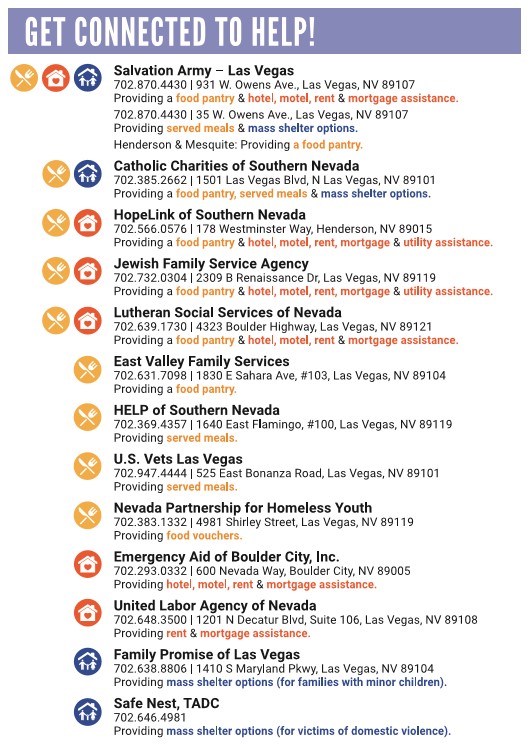 Virtual Volunteer OpportunitiesUNLV Volunteerism and the COVID-19 CrisisUNLV encourages faculty, staff, and students to consider the best ways to help the community during the COVID-19 crisis while following the governor’s directives regarding the pandemic. Philanthropic contributions to area nonprofits are excellent ways to support those most severely affected by this crisis. However, UNLV does not endorse, and strongly recommends against, in-person student and faculty/staff volunteerism at this time. Certain special circumstances, specifically those involving individuals working in the health care and public health disciplines, may allow for exception. Alternatively, faculty, staff, and students are encouraged to consider utilizing their expertise to volunteer remotely, and the Offices of Community Engagement and Service Learning and Leadership are continuously working to identify and share these types of opportunities.UNLV strongly recommends that its employees and students abide by this directive when considering how they can help.Las Vegas OpportunitiesCCSD Stay in School Mentoring Program (SISMP) - https://ccsd.net/community/partnership/programs/stay/stay-index/The SISMP matches volunteers from the community across a broad spectrum of professions with students that need guidance and support to help them be successful in school. There are also opportunities to record ‘Mentoring Messages,’ brief recorded inspirational messages.Contact Akita McCulloch at mcculad@nv.ccsd.net with any questions about the mentoring programs.Nevada Partnership for Homeless Youth - https://nphy.org/covid19/ Listed at the bottom of the page are ways to help NPHY remotely, including spreading awareness about their services and building hygiene and sunshine kits for them to distribute. Can purchase donations items online and have them shipped.Sew Masks - City of Henderson - 702-457-9600The City of Henderson is seeking skilled sewists to volunteer to make masks for hospital workers. Call to volunteer. Support a Senior - https://supportlvseniors.com/ Support a Senior Las Vegas was established to connect the broader Las Vegas community with our senior population. The COVID-19 pandemic has required many seniors to significantly limit their interaction with others, leaving many socially isolated. Not only does social interaction improve a person’s mental health, but it can also significantly contribute to strengthening their physical well-being and quality of life. In response to this, Support a Senior has set up a system where you can support a senior through socially distanced communication – email, phone calls, Skype, Zoom, FaceTime, etc. Community members and seniors who would like to participate can sign up through supportlvseniors.com. After providing background information to ensure senior safety, volunteers will be paired with a senior in the community to check in with weekly or biweekly. We hope that through this program we can not only support our most vulnerable population during this time but also further strengthen our community ties. United Way of Southern Nevada - https://www.uwsn.org/COVID19On the form, indicate interest in virtual volunteer opportunities (#17).Examples include virtual feminine hygiene kits, virtual 5k support, etc.Other Virtual OpportunitiesDo Something - www.dosomething.orgA digital platform to connect young people with volunteer, social change, and civic action campaigns.Folding@Home - https://foldingathome.orgUtilize your spare computing power to contribute to disease research.Good Deeds Day - www.good-deeds-day.org/blog/ A list of virtual volunteering links.Help from Home - http://www.helpfromhome.orgA collection of micro- and virtual volunteering opportunities.Idealist.org - www.idealist.orgA platform to connect people and organizations.Librivox.org - librivox.orgFree public domain audio books. You can volunteer to read and record a book.Missingmaps.org - www.missingmaps.orgAn open, collaborative project to help map areas where humanitarian organizations are trying to meet the needs of vulnerable people.NemoNet - nemonet.infoA video game produced by NASA in which you travel virtually to the ocean’s depths, identifying and classifying real corals that you encounter. This in turn helps scientists create a better maps of the world’s coral that can help with conservation efforts.Online volunteering - www.onlinevolunteering.orgManaged by the United Nations Volunteers; a rich compendium of vetted online volunteering opportunities.Points of Light - www.pointsoflight.org/resources/virtual-volunteer-opportunitiesA collection of virtual volunteering opportunities.Quarantine Chat - quarantinechat.comSign up to converse with others in quarantine.Smithsonian Digital Volunteers - https://transcription.si.edu/aboutVolunteer with the Smithsonian to help meet their transcription needs.Students Rebuild - www.studentsrebuild.org/challenges/hungerAn opportunity to learn about the global challenge of hunger, share a favorite personal recipe, and trigger a donation to non-profit organizations working to address this need.Volunteer Match - www.volunteermatch.orgVolunteer discovery resource. Includes specific search for online volunteer opportunities. Zooniverse - www.zooniverse.orgSupport real, cutting edge research virtually.